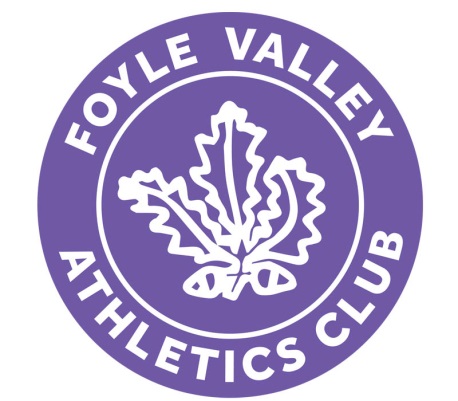 FOYLE VALLEY ATHLETICS CLUBSENIOR CLUB APPLICATION FORMName:         ______________________________Address:     ______________________________                     ______________________________                     ______________________________Date of Birth:   _________________________Tele. No:           _________________________Email Address:  ________________________Please indicate if you any medical conditions, illness or allergy which would affect your training or competition?  If so please list them below._________________________________________________________________________________________________________________________________________________________________________________________________________________________________Have you ever been refused membership of another club? (Please circle)                YES   NOHave you ever had membership of another club terminated ? (Please circle)           YES   NOAre you currently registered with another affiliated club?  (Please circle)                  YES   NOAnnual Subscriptions are fixed at the AGM and must be paid in full to the Registration Secretary before 1st April in the year of competition to enable the club to register members with Athletics Northern Ireland.Foyle Valley Athletics Club is affiliated to Athletics Northern Ireland (ANI) and abides by their rules and constitution.  On request Foyle Valley AthleticS Club can provide you with the current Athletics Northern Ireland Constitution and Foyle Valley Athletics Club Constitution for your perusal. When you become a member of or renew your membership with Foyle Valley Athletics Club you can also choose to be registered as a member of Athletics Northern Ireland (you will have to register with Athletics Northern Ireland if you ever compete for the club in competition). If you tick the box below we will provide Athletics Northern Ireland with your personal data which they will use to enable access to an online portal for you.If you do not tick the box below and then decide to compete for the club, we will need to register you with Athletics Northern Ireland and we will inform you at that time.I __________________________ consent to become a member of Foyle Valley Athletics Club in full knowledge of the club rules and regulations. I also consent to photographs to be taken and used in local media and/or club sites. As part of my club membership I may be required to assist with club events, races, competition.Signature of Applicant:   _______________________________Date:      _______________________________Proposed by : ___________________________   (Club member)Approved by: ____________________________ (Registration Secretary)For office use only:Date received: ______________________Fees paid:         ______________________Date registered with ANI:______________